82 Haydon Place, 								Anna VishnyakovaGuildford, UK									+ 447732501992GU1 4LR									vishnikova@hotmail.com23 May 2017									To whom it may concernRegarding Ermakova Tatiana, 24/02/1960, passport: 719812844, nationality: RussianI am writing to confirm that Ermakova Tatiana is my mother and I would like to invite her to visit me in UK from 19 of July to 25 of July 2017. The purpose of her visit is attending my Graduation Ceremony in Aston University. The Ceremony will take a place on 21 of July. After which my mother would like to stay for short vocation before she goes back to Russia.I am a student in Aston University currently. I have enclosed evidence of this.I enclose the following evidence:A copy of my passportA University registration letterGraduation Ceremony approvalFeel free to contact me if you need further information.Yours faithfully,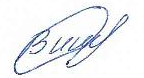 Anna Vishnyakova